Ring deutscher Pfadfinder- und Pfadfinderinnenverbände Nordrhein-Westfalen e.V.Abrechnung einer MaßnahmeAngaben zur VeranstaltungAusgaben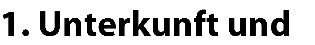 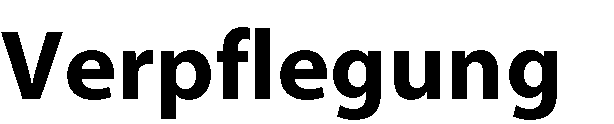 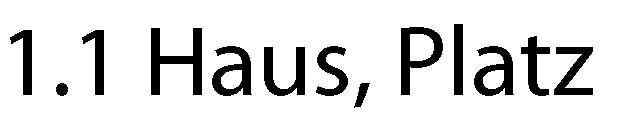 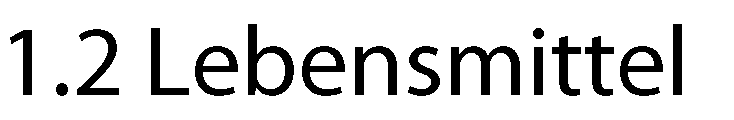 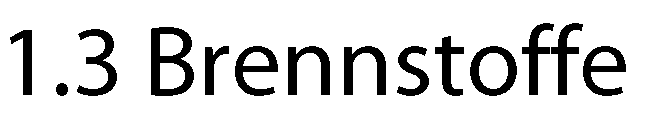 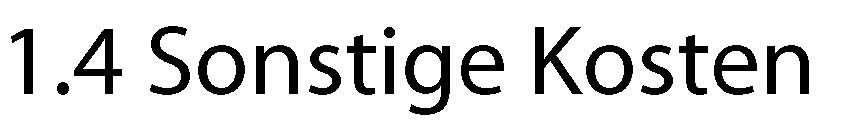 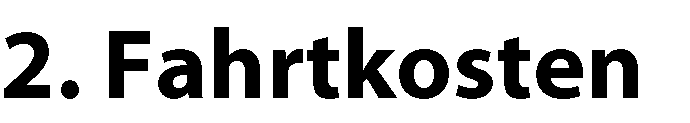 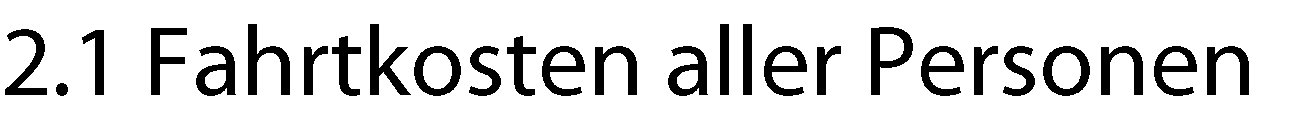 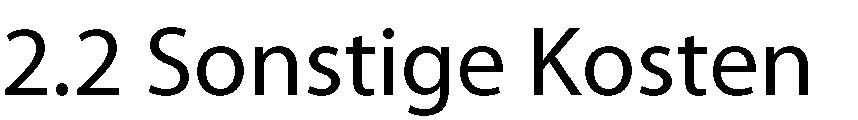 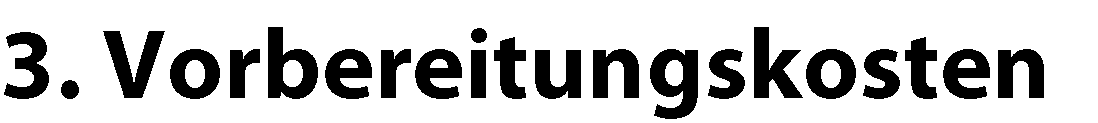 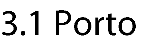 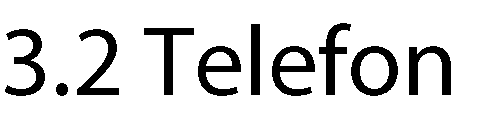 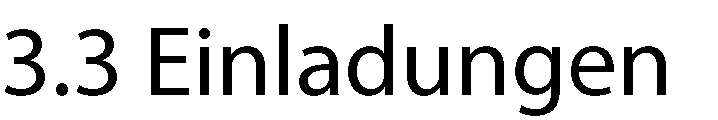 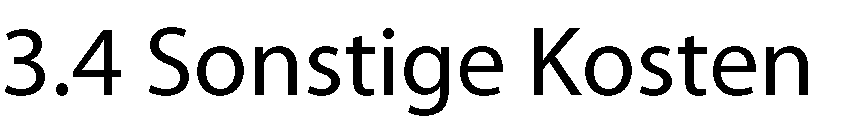 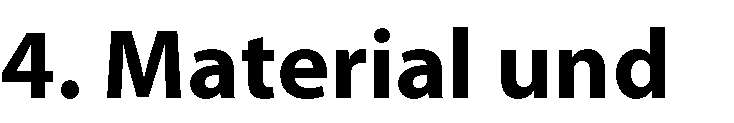 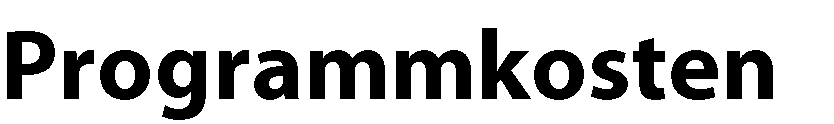 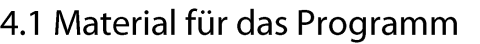 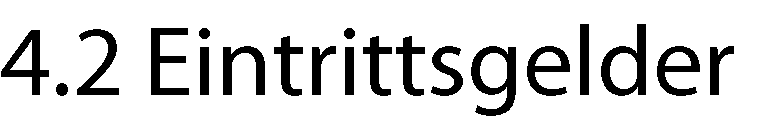 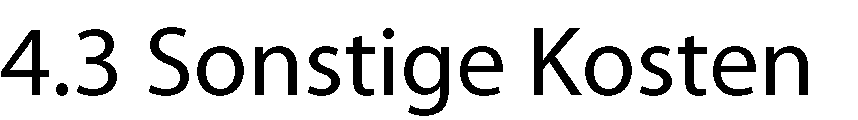 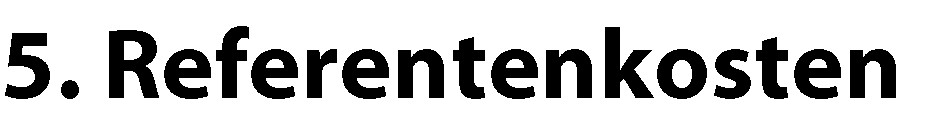 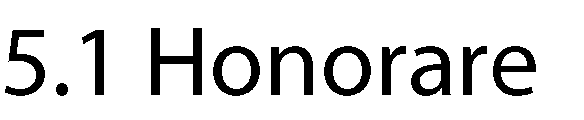 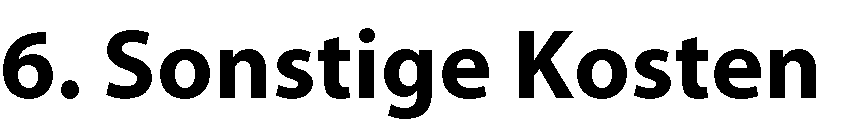 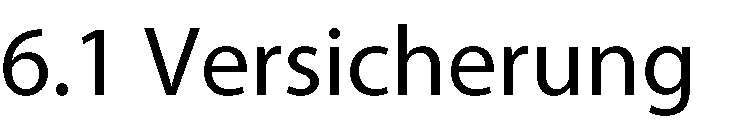 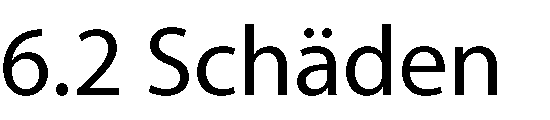 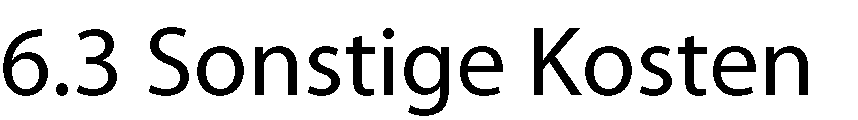 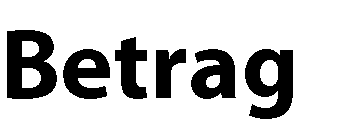 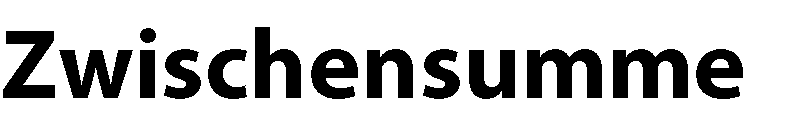 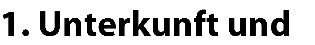 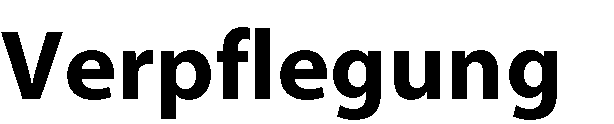 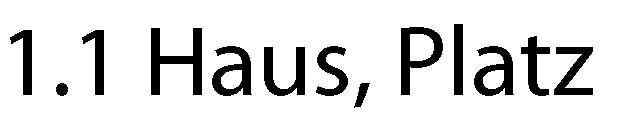 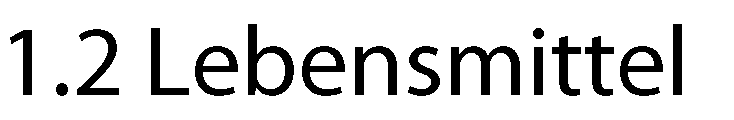 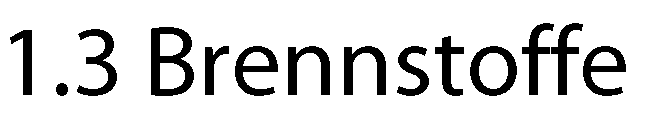 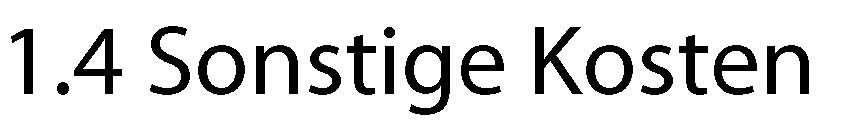 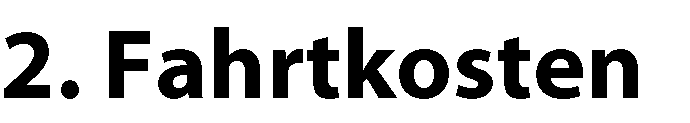 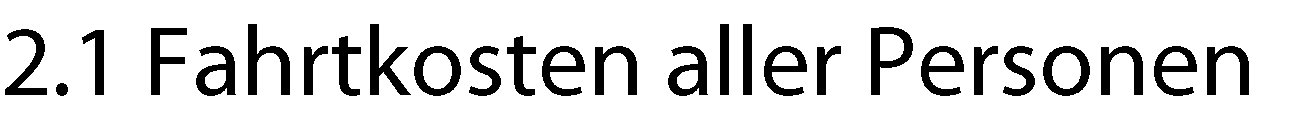 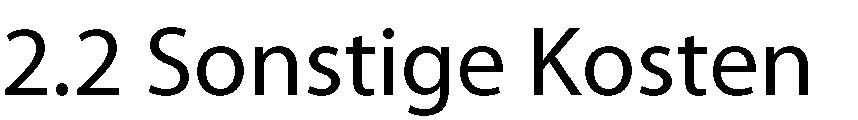 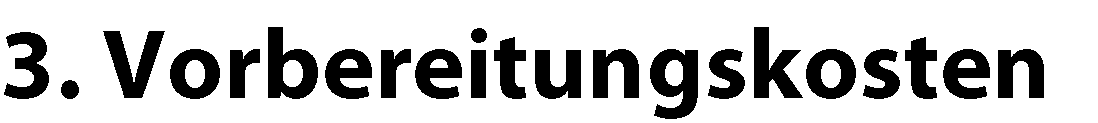 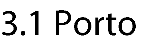 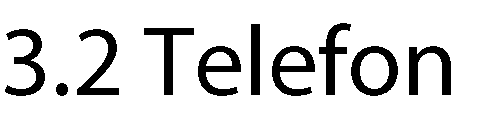 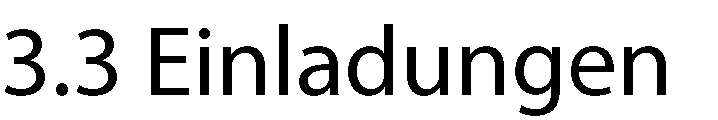 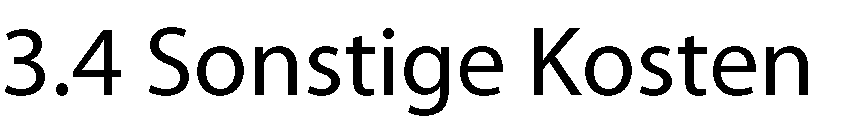 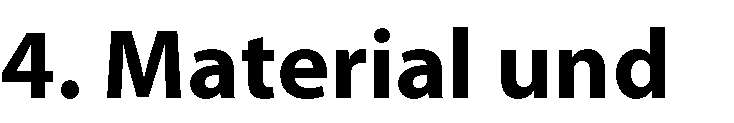 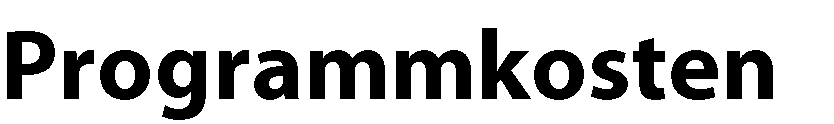 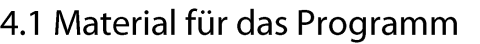 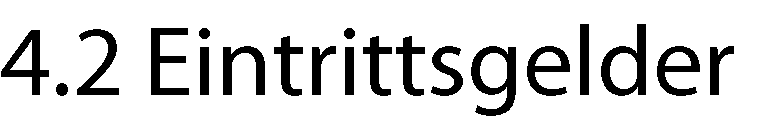 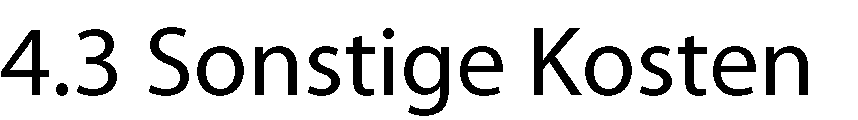 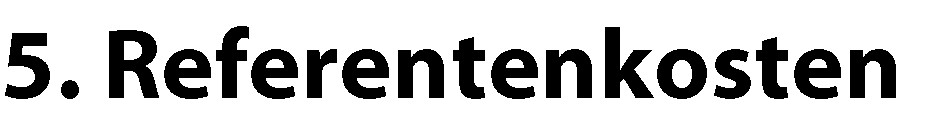 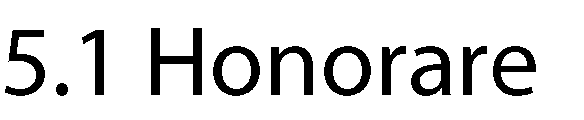 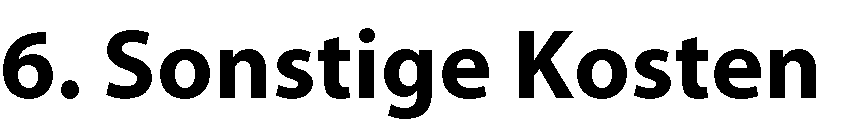 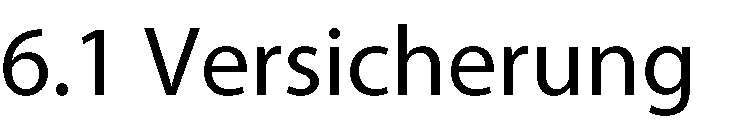 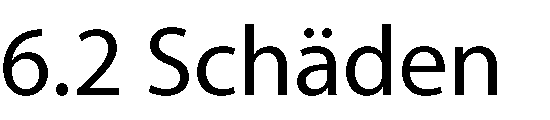 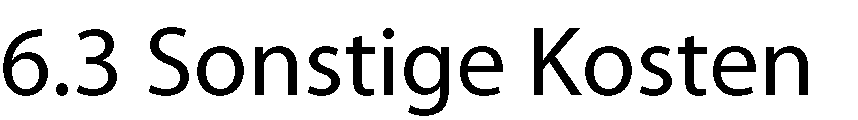 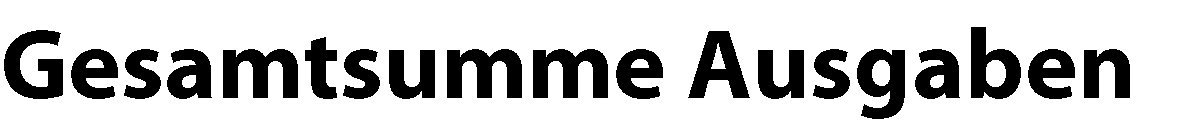 Einnahmen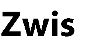 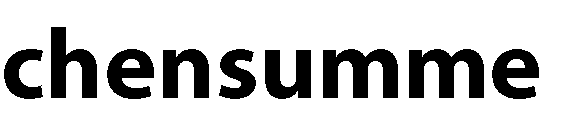 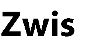 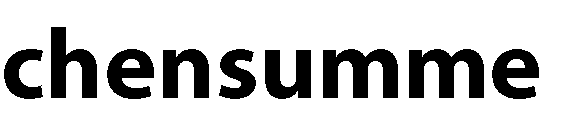 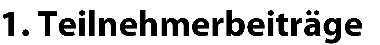 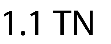 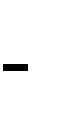 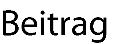 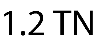 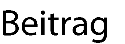 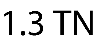 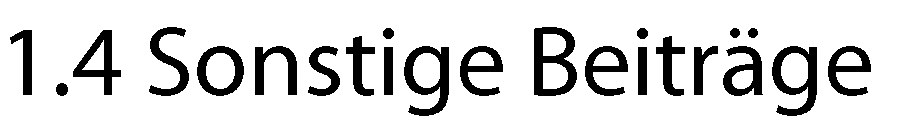 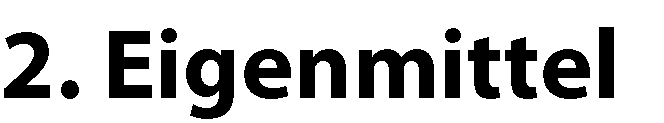 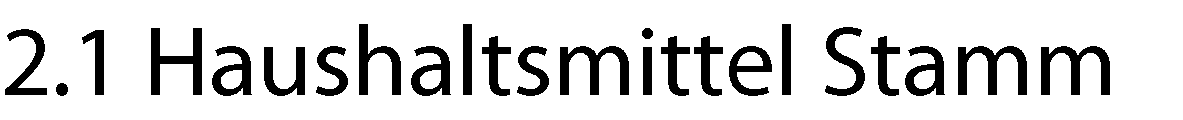 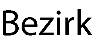 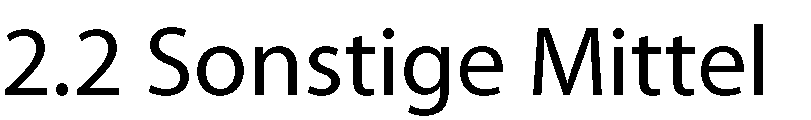 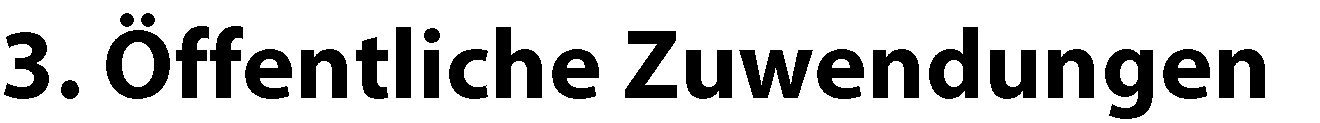 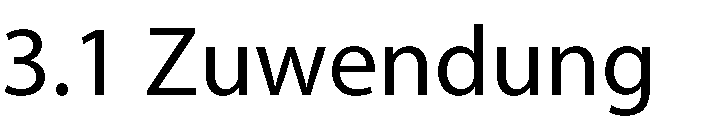 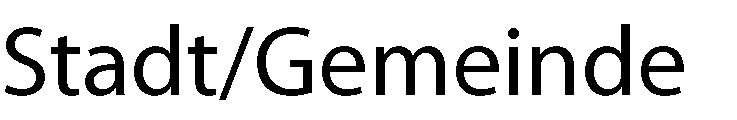 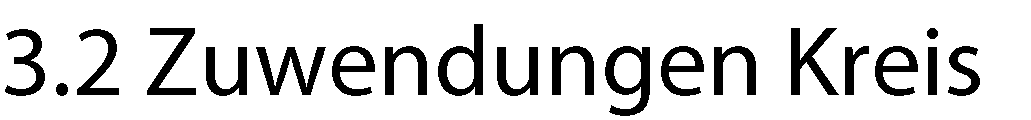 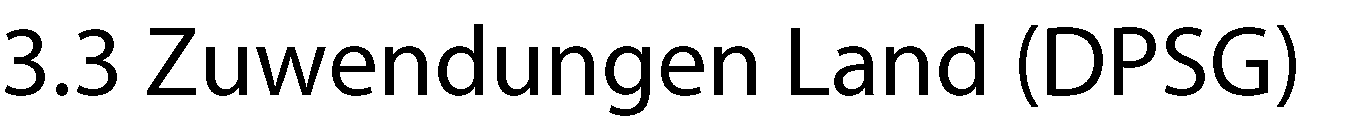 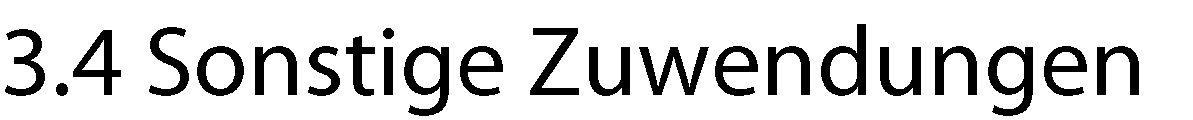 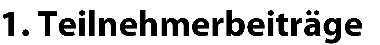 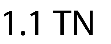 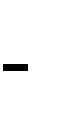 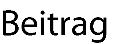 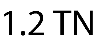 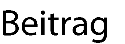 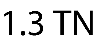 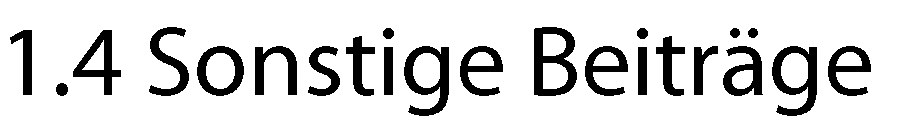 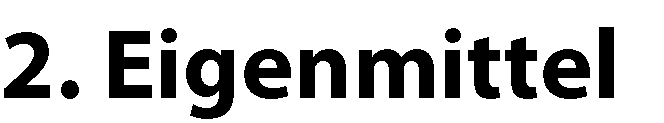 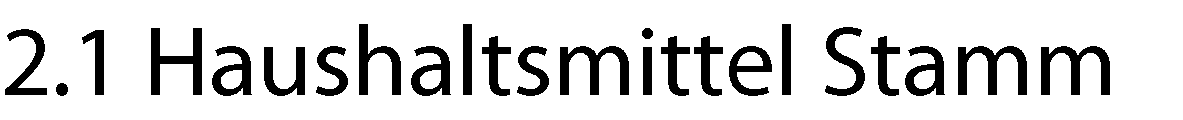 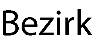 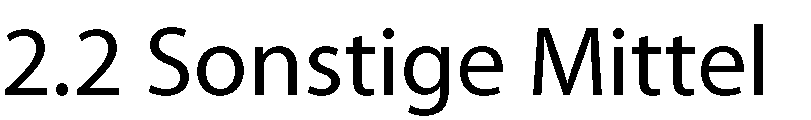 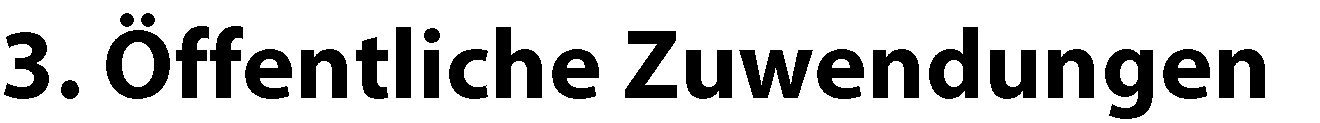 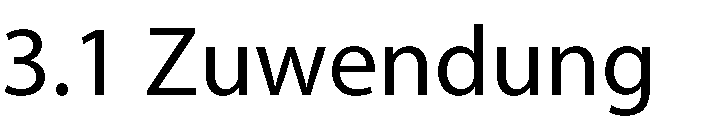 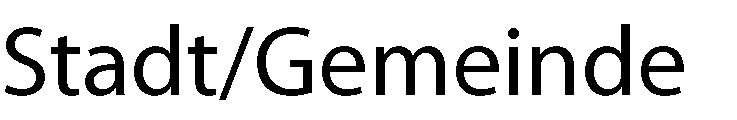 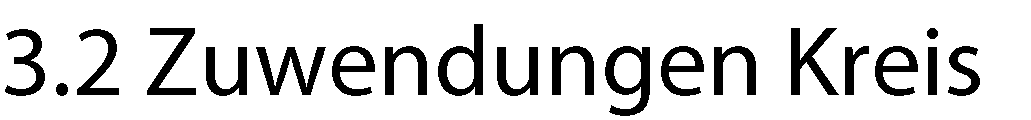 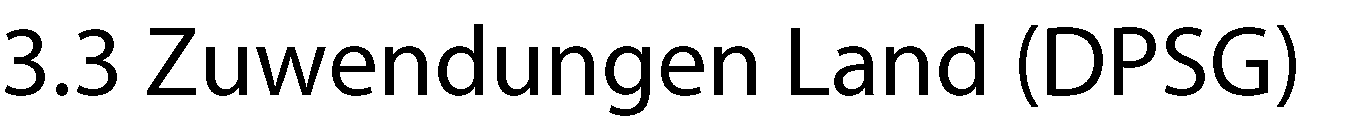 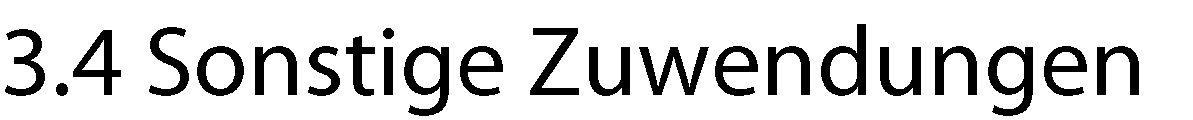 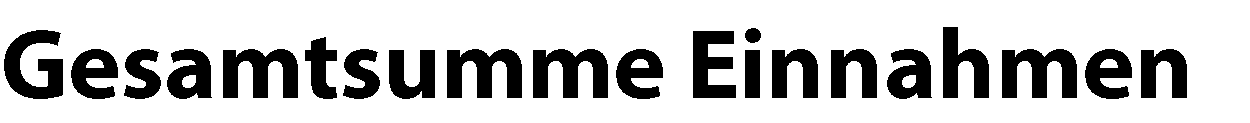 Bestätigung der verantwortlichen LeitungVeranstaltungsdatum (von – bis)OrtThema (bei Bildungsmaßnahmen)Thema (bei Bildungsmaßnahmen)VeranstaltungsartVeranstaltungsartBildungKinder- und JugenderholungIch bestätige, dass diese Abrechnung eine Aufstellung aller im Zusammenhang mit der Maßnahme entstandenen Ausgaben und Einnahmen ist.Die aufgeführten Kosten sind sachlich und rechnerisch richtig. Alle Zahlungen für die oben aufgeführten Kosten sind erfolgt.Alle Belege sind ordnungsgemäß in der Buchhaltung des Trägers (Veranstalters) erfasst.Ort, Datum	Unterschrift (Vor- und Nachname)